OGGETTO: Richiesta Reddito di inclusione sociale - Fondo regionale per il reddito di inclusione sociale (REIS).Il / la sottoscritto/a __________________________________ nato/a il _______________a____________________,Codice Fiscale __________________________________________ e residente a _____________________________ (Og) in Via _____________________________________ n.______, tel._____________________________________;DICHIARAConsapevole delle sanzioni penali richiamate dall’art. 76 del D.P.R. 445 del 28 dicembre 2000 per i casi dichiarazioni non veritiere, di formazione o uso di atti falsi.Requisiti di residenza e cittadinanzadi essere residente in uno dei seguenti Comuni Bari Sardo, Elini, Lanusei e Loceri, che almeno un componente del nucleo familiare sia residente in Sardegna da almeno 24 mesi al momento di presentazione della domanda;che nessun componente il nucleo familiare possieda autoveicoli immatricolati la prima volta nei 6 mesi antecedenti la richiesta o autoveicoli di cilindrata superiore a 1.600cc oppure motoveicoli di cilindrata superiore a 250cc, immatricolati per la prima volta nei 12 mesi antecedenti (sono esclusi gli autoveicoli e i motoveicoli per cui è prevista un’agevolazione fiscale in favore di persone con disabilità)che nessun componente il nucleo familiare possieda imbarcazioni da diporto.Requisiti del nucleo familiare: Di appartenere ad un nucleo familiare che rientra in una delle tipologie di seguito indicate: famiglie, anche formate da un solo componente, senza dimora (così come risultante dai registri anagrafici dell'Ente); famiglie composte anagraficamente da 6 o più persone (risultante dello stato di famiglia); famiglie composte da uno o più persone over 50 (di età superiore a 50 anni) con figli a carico disoccupati; coppie sposate o coppie di fatto registrate, conviventi da almeno 6 mesi e composte da giovani che non abbiano superato i 40 anni di età;famiglie comunque composte, incluse quelle unipersonali; famiglie composte da soli anziani di età superiore agli 70 anni, di cui almeno uno con certificazione d’invalidità grave superiore al 90%; famiglie che hanno tra i loro componenti persone destinatarie dei sussidi previste dalla L.R. n°15/1992 e dalla L.R.n°20/1997famiglie che hanno compiti di cura e istruzione dei figli o l’attività di cura e assistenza rivolta ai familiari con disabilità grave;che il proprio nucleo familiare, compreso il dichiarante è così composto: Requisiti concernenti la condizione economica.Certificazione ISEE ordinario in stato di validità, inferiore o uguale a € 12.000,00;Certificazione ISEE corrente in stato di validità, inferiore o uguale a € 12.000,00Valore del patrimonio immobiliare, come definito ai fine ISEE, diverso dalla casa di abitazione non superiore a € 40.000,00Valore del patrimonio mobiliare come definito ai fini ISEE non superiore a € 8.000,00, accresciuta di € 2.000,00 per ogni componente il nucleo familiare successivo al primo fino ad un massimo di € 12.000,00 incrementato di ulteriori € 1.000,00 per ogni figlio successivo al secondo. I predetti massimali sono ulteriormente incrementati di € 5.000,00 per ogni componente con disabilità e di € 7.500,00 per ogni componente in condizione di disabilità grave e non autosufficienzaCondizioni necessarie per godere del beneficioDi aderire ad un “Progetto personalizzato di inclusione attiva” che consiste in un complesso di interventi finalizzati al sostegno e all’emancipazione della famiglia e dei suoi componenti, proposto dal servizio sociale. Dichiara che nessuno dei componenti il proprio nucleo familiare sia beneficiario del Reddito di Cittadinanza;Dichiara che nessuno tra i componenti il nucleo familiare possiede i requisiti per accedere al Reddito di Cittadinanza. Dichiara che nessuno dei componenti il proprio nucleo familiare è stato ammesso al Reddito di Cittadinanza Dichiara che nessuno dei componenti il proprio nucleo familiare sia beneficiario del Reddito di Emergenza;Dichiara che il proprio nucleo familiare è beneficiario del Reddito di Cittadinanza per un importo mensile inferiore a € 100,00 e pertanto dichiara di ricevere dall’INPS un contributo mensile pari a € ________________________________________.CHIEDE:che il versamento del sussidio economico venga effettuato tramite accredito sul C.C. Bancario CODICE IBAN a me intestato     oppure  Intestato al seguente componente nucleo familiareNome e Cognome___________________________________ nato/a a ___________________________il __________________ residente in ________________________, Via __________________________Codice Fiscale ._______________________________Alla domanda si allega la seguente documentazione:Attestazione ISEE (ordinario o corrente) del nucleo familiare in corso di validità;Copia documento di identità del richiedente, in corso di validità; Eventuali verbali o certificazioni sanitarie; Eventuali certificazioni di stati di invalidità o di handicap (da cui si evince la percentuale di invalidità) relativi a persone presenti nel nucleo familiare destinatario finale degli interventi, così come risulta dallo stato di famiglia anagrafica; copia del libretto di circolazione dell’autoveicolo o motociclo posseduto.Luogo e data__________________________															FIRMA_______________________________AUTORIZZA Il trattamento dei miei dati personali ai sensi del Regolamento europeo per la protezione dei dati personali n. 2016/679.Luogo e data__________________________		                                                                          FIRMA_______________________________UNIONE COMUNI D’OGLIASTRA (NU)UNIONE COMUNI D’OGLIASTRA (NU)UNIONE COMUNI D’OGLIASTRA (NU)UNIONE COMUNI D’OGLIASTRA (NU)UNIONE COMUNI D’OGLIASTRA (NU)UNIONE COMUNI D’OGLIASTRA (NU)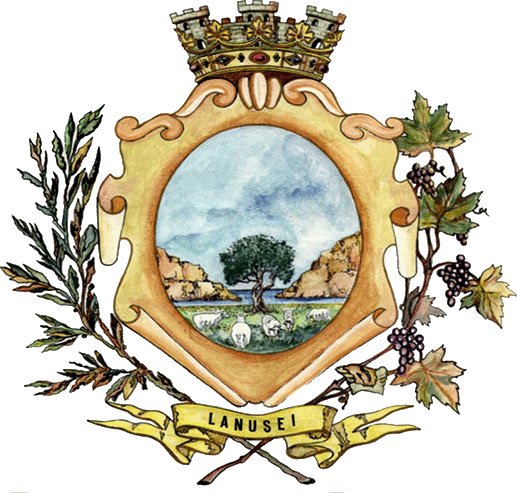 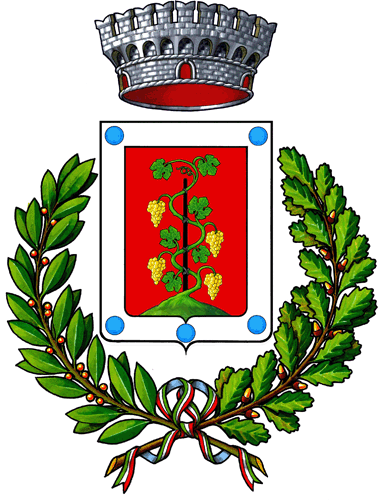 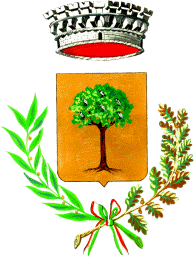 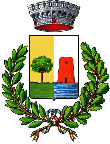 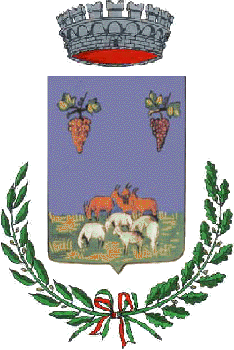 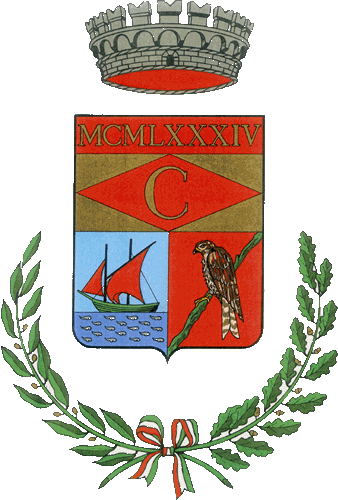 COMUNE  DI LANUSEICOMUNE DI ELINICOMUNE DI LOCERICOMUNE DI BARI SARDOCOMUNE DI ILBONOCOMUNE DI CARDEDUCognome e NomeLuogo e data di nascitaRapporto di parentela dichiarante